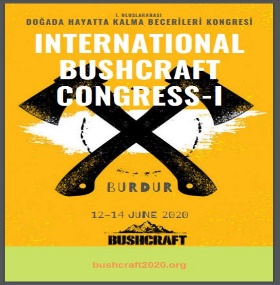 International Bushcraft Congress-I12-14 June/Haziran 2019 BURDUR1 Bağlı Olunan Kurum / Affiliated Institution  / e-mail 
2  Bağlı Olunan Kurum / Affiliated Institution  / e-mail
3 Bağlı Olunan Kurum / Affiliated Institution  / e-mailBİLDİRİ BAŞLIĞI
PAPER TITLEAnahtar Sözcükler:  En az üç, en fazla beş anahtar sözcük.
Keywords:  At least tree, and no more than five keywordsÖZET ABSTRACTDeneme Taslak Örnek Deneme Taslak Örnek Deneme Taslak Örnek Deneme Taslak Örnek Deneme Taslak Örnek Deneme Taslak Örnek Deneme Taslak Örnek Deneme Taslak Örnek. Deneme Taslak Örnek Deneme Taslak Örnek Deneme Taslak Örnek Deneme Taslak Örnek Deneme Taslak Örnek Deneme Taslak Örnek Deneme Taslak Örnek Deneme Taslak Örnek. Deneme Taslak Örnek Deneme Taslak Örnek Deneme Taslak Örnek Deneme Taslak Örnek Deneme Taslak Örnek Deneme Taslak Örnek Deneme Taslak Örnek Deneme Taslak Örnek. Deneme Taslak Örnek Deneme Taslak Örnek Deneme Taslak Örnek Deneme Taslak Örnek Deneme Taslak Örnek Deneme Taslak Örnek Deneme Taslak Örnek Deneme Taslak Örnek. Deneme Taslak Örnek Deneme Taslak Örnek Deneme Taslak Örnek Deneme Taslak Örnek Deneme Taslak Örnek Deneme Taslak Örnek Deneme Taslak Örnek Deneme Taslak Örnek. Deneme Taslak Örnek Deneme Taslak Örnek Deneme Taslak Örnek Deneme Taslak Örnek Deneme Taslak Örnek Deneme Taslak Örnek Deneme Taslak Örnek Deneme Taslak Örnek. Deneme Taslak Örnek Deneme Taslak Örnek Deneme Taslak Örnek Deneme Taslak Örnek Deneme Taslak Örnek Deneme Taslak Örnek Deneme Taslak Örnek Deneme Taslak Örnek. Deneme Taslak Örnek Deneme Taslak Örnek Deneme Taslak Örnek Deneme Taslak Örnek Deneme Taslak Örnek Deneme Taslak Örnek Deneme Taslak Örnek Deneme Taslak Örnek. Deneme Taslak Örnek Deneme Taslak Örnek Deneme Taslak Örnek Deneme Taslak Örnek Deneme Taslak Örnek Deneme Taslak Örnek Deneme Taslak Örnek Deneme Taslak Örnek. Deneme Taslak Örnek Deneme Taslak Örnek Deneme Taslak Örnek Deneme Taslak Örnek Deneme Taslak Örnek Deneme Taslak Örnek Deneme Taslak Örnek Deneme Taslak Örnek. Deneme Taslak Örnek Deneme Taslak Örnek Deneme Taslak Örnek Deneme Taslak Örnek Deneme Taslak Örnek Deneme Taslak Örnek Deneme Taslak Örnek Deneme Taslak Örnek. Deneme Taslak Örnek Deneme Taslak Örnek Deneme Taslak Örnek Deneme Taslak Örnek Deneme Taslak Örnek Deneme Taslak Örnek Deneme Taslak Örnek Deneme Taslak Örnek. Deneme Taslak Örnek Deneme Taslak Örnek Deneme Taslak Örnek Deneme Taslak Örnek Deneme Taslak Örnek Deneme Taslak Örnek Deneme Taslak Örnek Deneme Taslak Örnek. Deneme Taslak Örnek Deneme Taslak Örnek Deneme Taslak Örnek Deneme Taslak Örnek Deneme Taslak Örnek Deneme Taslak Örnek Deneme Taslak Örnek Deneme Taslak Örnek. Deneme Taslak Örnek Deneme Taslak Örnek Deneme Taslak Örnek Deneme Taslak Örnek Deneme Taslak Örnek Deneme Taslak Örnek Deneme Taslak Örnek Deneme Taslak Örnek. Deneme Taslak Örnek Deneme Taslak Örnek Deneme Taslak Örnek Deneme Taslak Örnek Deneme Taslak Örnek Deneme Taslak Örnek Deneme Taslak Örnek Deneme Taslak Örnek. Deneme Taslak Örnek Deneme Taslak Örnek Deneme Taslak Örnek Deneme Taslak Örnek Deneme Taslak Örnek Deneme Taslak Örnek Deneme Taslak Örnek Deneme Taslak Örnek. Deneme Taslak Örnek Deneme Taslak Örnek Deneme Taslak Örnek Deneme Taslak Örnek Deneme Taslak Örnek Deneme Taslak Örnek Deneme Taslak Örnek Deneme Taslak Örnek. Deneme Taslak Örnek Deneme Taslak Örnek Deneme Taslak Örnek Deneme Taslak Örnek Deneme Taslak Örnek Deneme Taslak Örnek Deneme Taslak Örnek Deneme Taslak Örnek. Deneme Taslak Örnek Deneme Taslak Örnek Deneme Taslak Örnek Deneme Taslak Örnek Deneme Taslak Örnek Deneme Taslak Örnek Deneme Taslak Örnek Deneme Taslak Örnek. Deneme Taslak Örnek Deneme Taslak Örnek Deneme Taslak Örnek Deneme Taslak Örnek Deneme Taslak Örnek Deneme Taslak Örnek Deneme Taslak Örnek Deneme Taslak Örnek.  Deneme Taslak Örnek Deneme Taslak Örnek Deneme Taslak Örnek Deneme Taslak Örnek Deneme Taslak Örnek Deneme Taslak Örnek Deneme Taslak Örnek Deneme Taslak Örnek. Deneme Taslak Örnek Deneme Taslak Örnek Deneme Taslak Örnek Deneme Taslak Örnek Deneme Taslak Örnek Deneme Taslak Örnek Deneme Taslak Örnek Deneme Taslak Örnek. Deneme Taslak Örnek Deneme Taslak Örnek Deneme Taslak Örnek Deneme Taslak Örnek Deneme Taslak Örnek Deneme Taslak Örnek Deneme Taslak Örnek Deneme Taslak Örnek. Deneme Taslak Örnek Deneme Taslak Örnek Deneme Taslak Örnek Deneme Taslak Örnek Deneme Taslak Örnek Deneme Taslak Örnek Deneme Taslak Örnek Deneme Taslak Örnek. Deneme Taslak Örnek Deneme Taslak Örnek Deneme Taslak Örnek Deneme Taslak Örnek Deneme Taslak Örnek Deneme Taslak Örnek Deneme Taslak Örnek Deneme Taslak Örnek. Deneme Taslak Örnek Deneme Taslak Örnek Deneme Taslak Örnek Deneme Taslak Örnek Deneme Taslak Örnek Deneme Taslak Örnek Deneme Taslak Örnek Deneme Taslak Örnek. YAZAR İLETİŞİM:.First AUTHOR1, 
Second AUTHOR2,  Third AUTHOR3